Pengertian dan Fungsi Power Supply Komputer 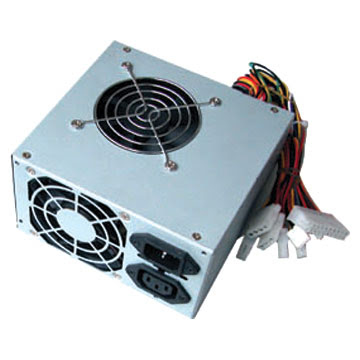 